				TAXE DE SEJOUR 2018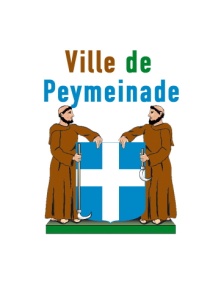 Exemple :	Vous possédez une location saisonnière (meublé ou assimilé)Votre hébergement est rattaché dans le barème de la taxe de séjour à la catégorie « meublé non classés ou en attente de classement ».		Le tarif à appliquer par personne et par nuit est de 0.75 € en 2018.Les mineurs, travailleurs saisonniers et personnes relogées en urgence sont exonérés du paiement de la taxe.Vous avez 3 réservations en avril 2018 :1 - 	du 1er (arrivée) au 8 avril (départ) : 1 couple d’adultes avec 2 enfants mineurs	Taxe de séjour à comptabiliser : 7 nuits par 2 personnes taxées soit 14 nuitées x 0.75€ = 10.50€2 - 	du 15 (arrivée) au 17 avril (départ) : 1 adulte	Taxe de séjour à comptabiliser : 2 nuits par 1 personne taxée soit 2 nuitées x 0.75€ = 1.50€3 - 	du 26 (arrivée) au 29 avril (départ) : 1 couple d’adultes avec un 1 enfant mineur	Taxe de séjour à comptabiliser : 3 nuits par 2 personnes taxées soit 6 nuitées x 0.75€ = 4.50€	Ainsi, en avril 2018, vous devez collecter un montant de 16.50 €.Les rubriques à compléter sont précisées sur l’état trimestriel de collecte ci-après.4 - 	Une fois l’état trimestriel complété, reportez les totaux dans l’état récapitulatif annuel.	Idem pour chaque trimestre.	Ne pas oublier de compléter les autres rubriques (nom…)Les rubriques à compléter sont précisées sur l’état récapitulatif annuel de collecte ci-après.IMPORTANT : Attention, vous devez à chaque fois renvoyer l’état trimestriel, l’état récapitulatif trimestriel et l’état récapitulatif annuel, même si vous n’avez pas perçu de taxe de séjour